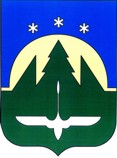 Муниципальное образованиеХанты-Мансийского автономного округа – Югрыгородской округ город Ханты-МансийскПРЕДСЕДАТЕЛЬ ДУМЫ ГОРОДА ХАНТЫ-МАНСИЙСКАПОСТАНОВЛЕНИЕот 21 марта 2019 года                 	                              	                                       № 6Ханты-МансийскО внеочередном заседанииДумы города Ханты-Мансийскашестого созыва1.Провести     внеочередное     заседание  Думы   города                            Ханты-Мансийска  шестого созыва 26 марта 2019 года после заседания совместной комиссии.2.Включить в проект повестки дня внеочередного заседания Думы города Ханты-Мансийска следующие вопросы:2.1.О внесении изменений в Решение Думы города Ханты-Мансийска                    от 21 декабря 2018 года № 309-VI РД «О бюджете города Ханты-Мансийска                 на 2019 год и на плановый период  2020 и 2021 годов».Вносит Глава города Ханты-Мансийска.2.2.Разное.Председатель Думыгорода Ханты-Мансийска			                                         К.Л. Пенчуков